CRESWELL C.E. INFANT AND NURSERY SCHOOLGypsy Lane,Creswell,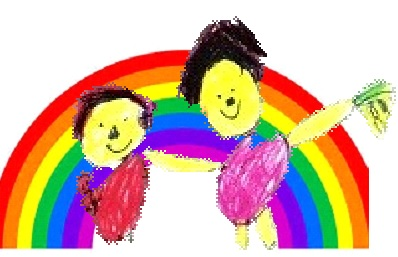 Worksop,		Notts,		S80 4HYTelephone 01909 721471Headteacher: Mrs Amanda Dodd      	      Deputy Head: Mrs Samantha Cardwell_________________________________________________________________________________29th June 2020Dear Parents and Carers,As we approach the final few weeks of the summer term, I wanted to take this opportunity to provide you with some key information and significant dates for the remainder of this school year.End of TermFollowing a press release on Friday 26th June I can confirm that the Department for Education are not expecting any schools to open for vulnerable children and children of critical workers over the summer holiday.  They stated: “Teachers, support staff and school leaders deserve a break, to recharge and rest.”  I have spoken to many parents and children, over the past few weeks, and I would add that you too need to return to normality.  You have become your children’s teachers and entertainers, while juggling your own jobs, families, responsibilities and concerns. This pandemic has resulted in an unprecedented way of life and we all now need to return, as much as possible, to our usual routines.  Therefore, our school will close at 1:10pm and Nursery at 3:15pm on Friday 17th of July and reopen to children on Thursday 3rd September. The Government’s Summer Catch-Up PlanMany of you will have read about the Prime Minister’s announcement, on the 10th June, for an extended catch-up plan for England's schools.  He suggested that was to be launched for the summer and beyond, to help pupils get back on track amid school shutdowns. Since the original statement, no further details have been made available but rest assured, as soon as we receive further clarification, I will write to you outlining the government’s proposal. Creswell Infant School’s Catch-Up PlanI wanted to take this opportunity to reassure you that the team at Creswell Infant School have been working tirelessly, over the past few weeks, to formulate our own return to school plan, complete with a timetable of catch-up sessions and targeted interventions.  Refunds for planned tripsWe are working on a way to refund the money for the Nursery and Foundation 2 trips. We should be able to do this before we break up.Reports and new classes for SeptemberWe have put together a pack for you to collect from school. The pack contains your child’s end of year report and some key pieces of information about next year. Permission forms etc. will need to be completed and returned by 10th July so the office staff can update our records. For each child that will still be at the Infants in September there is a letter stating your child’s new class and a letter introducing the adults and classroom they will be in. We continue to work on what school will look like but hope it helps to know where your child will be and who they will be with on our return. A timetable to collect your child’s report and September class letter is listed below.Collection of Packs Friday 3rd JulyPlease walk up to the main Reception area, you will need to sign for your pack.Between 8:30 and 9am If your child is currently attending school as a keyworker or part of the wider opening you can collect your pack as you drop your child off at school.Between 9am and 9:30amMorning Nursery Between 9:30 am and 10amWiggly Worms and ButterfliesBetween 10am and 10:30amGrasshoppers and DragonfliesBetween 10:30 am and 11:15amPink Class and Purple ClassBetween 11:30 and 12 noonAfternoon Nursery Between 1:30 and 2:00Yellow ClassBetween 2:00 and 2:30Orange ClassBetween 2:30 and 3:00 Blue ClassesIf you have more than one child in our school please come to the time slot of your youngest child and we will put family packs together in advance.If you cannot collect your pack on Friday at the allotted time please phone school on 01909 721471 and we will organise a time for the week commencing Monday 6th July.Kind regards,Amanda Dodd.